Бабиева Нуржан Манасовна .Образование: высшее.Ошский Технологический Университет, факультет энергетики, специальность – инженер-электрик – 2005 год.Ошский Государственный Университет, факультет русской филологии, специальность- учитель русского языка и литературы- 2014 год. Трудовая деятельность:2009 год февраль- Ошский государственный Университет, музыкальный факультет, лаборант,2009 год, октябрь - Ошский государственный Университет, библиотекарь,2012 год, сентябрь – школа-гимназия №6 им.А.С.Макаренко, учитель русского языка и литературы, 2016 год, сентябрь – школа-гимназия №5 им.дж.Боконбаева, учитель русского языка и литературы,2017 год, сентябрь – школа-гимназия №4 им.С.М.Кирова, учитель русского языка и литературы2019 год, сентябрь – Ошский Государственный Университет, факультет русской филологии МКРЯ, преподаватель русского языка.Личные качества:Ответственность, пунктуальность, высокая организованность, стрессоустойчивость, коммуникабельность, наблюдательность, терпение, умение налаживать взаимоотношения с детьми. Дополнительные сведения:Семейное положение: замужем.Дети: есть.Возможность командировок: да.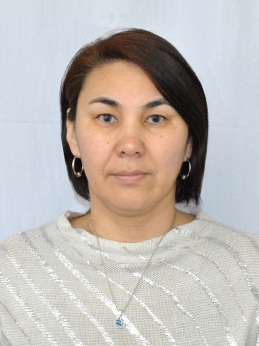 Дата рождения: 27 апреля 1978 года.Город: Ош                                                                                                                                                                                            Моб. телефон: 0556 270478, 0779 245944E-mail: nurganman.@gmail.com